Vocabulary: Addition of Polynomials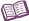 VocabularyCoefficient – a number multiplied by a variable or variables.The coefficient is generally written in front of the variable or variables.For example, the coefficient of 2x is 2.A monomial like x can be rewritten as 1x, so the coefficient of a monomial written without a number is 1.A monomial like –x2 can be rewritten as –1x2, so the coefficient of a monomial with a negative sign in front of it is –1.Constant – a number, or fixed value.Like terms – monomials that contain the same variables raised to the same exponents.For example, 4x2 and –3x2 are like terms.Monomial – a number, a variable, or the product of numbers and variables.Some examples of monomials are 7, y5, , and –9ab2.Monomials can also be called terms.Any exponents in a monomial must be positive integers.Polynomial – an expression consisting of one or more monomials added to or subtracted from each other.Zero pair – a pair of numbers or monomials whose sum is zero.For example, –x and x are a zero pair, because –x + x = 0.